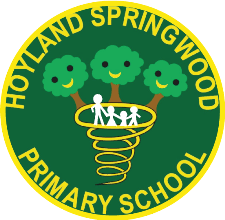 YearY1Y1Y2Y2Y2Y1Y1Y2Y2AGreat Fire of LondonGreat Fire of LondonGreat Fire of LondonGreat Fire of LondonGreat Fire of LondonIntrepid ExplorersIntrepid ExplorersIntrepid ExplorersIntrepid ExplorersAWhat did the great fire of London do for us?What did the great fire of London do for us?How can we stop the fire?How can we stop the fire?How can we stop the fire?How do we get from place to place?How do we get from place to place?How have explorers improved our lives?How have explorers improved our lives?ASocial ClassCivilisationSettlementsSocial ClassCivilisationSettlementsSocial ClassCivilisationSettlementsSocial ClassCivilisationSettlementsSocial ClassCivilisationSettlementsKingdoms and EmpiresCivilisationTradeKingdoms and EmpiresCivilisationTradeKingdoms and EmpiresCivilisationTradeKingdoms and EmpiresCivilisationTradeBToysToysToysThe 3 QueensThe 3 QueensThe 3 QueensEarl FitzwilliamEarl FitzwilliamEarl FitzwilliamBY1Y2Y2Y1Y2Y2Y1Y1Y2BHow have toys changed over time?Can we trust everything we see or hear?Can we trust everything we see or hear?How were lives different under each queen?How were lives different under each queen?How were lives different under each queen?Why is Earl Fitzwilliam important in our area?Why is Earl Fitzwilliam important in our area?What did Earl Fitzwilliam do for us?BSocial ClassCivilisationTradeSocial ClassCivilisationTradeSocial ClassCivilisationTradeKingdoms and EmpiresSocial ClassCivilisationKingdoms and EmpiresSocial ClassCivilisationKingdoms and EmpiresSocial ClassCivilisationSocial ClassSettlementsTradeSocial ClassSettlementsTradeSocial ClassSettlementsTrade